2020-21 UAC MembersAgenda:Arrivals and pre-meeting review of the Minutes (3:00 – 3:10). 
    Meeting will be called to order at 3:10 p.m.Announcement:  UAC will continue to plan for Self Studies in Winter, 2020. Please review the questions and the report template for discussion on 9/28. Comments/edits welcome by Thurs., 9/24 if you have them.New BusinessReport on feasibility of pausing assessment reporting for Fall, 2020 and Winter, 2021 (Julie, Chris, Taylor)Externally accredited programs must consult their accrediting bodies to see what their requirements are—the suspension of assessment is for entering data into GVAdvance for University Assessment. Those piloting assessment in Bb are encouraged to continue entering data, as possible.If we pause, how do we ensure we come back strong in Fall, 2021 so that we are ready for our HLC visit in Fall, 2022? UAC will review reports due Summer, 2020 this semester (data from Fall, 2019 – Winter, 2020). Discussion of reviewing reports due January, 2021 during Winter, 2021 term (data from Winter, 19 – In consultation with Chris and Taylor (and HLC), there are good reasons to pause assessment reporting for fall 2020 and winter 2021. We need to decide:Plouff response – we have the ability to pause assessment process and have a plan for restarting assessment for the HLC visit in Fall 2022. We would need to show that we are ready to restart assessment. This pause may or may not impact individually accredited programs in the same way if their external agency requires assessment. Decisions:Henderleiter: Do we want to pause for Fall 2020, Winter 2021 or both? Should we continue in BlackBoard. We need to continue the reports that we have in queue. Will units have enough data if we pause?Warsen: The decision is smart and strategic given higher faculty teaching workloads. Starting up a year from now would require some planning but is manageable. The pause would be consistent with other pauses due to Covid-19.Sergeant: There are several questions with separate decisions: 1) Expectation to enter data continuously or will we allow people to skip this time – this will produce two different outcomes.2)Programs that enter data because they are accredited are good at doing this. Newer programs might need review. We might need to be strategic.3) Are we looking to save program time or committee time?Henderleiter: Do we want to tell the University that we are okay with suspending assessment for Fall 2020 to Winter 2021? This is our most urgent decision. Warsen: In response to Sergeant, we are reducing workload for units and for the university.Shapiro-Shapin: This would be a kindness to colleagues who have an extended workload. Schymik: This is an opportunity to assess courses taught in new formats. Are we missing an opportunity to assess online teaching from which we can learn a great deal?Hasenbank: There is good reason to focus on teaching and eliminate non-essential service. Given that HLC Is willing to give us a pass so long as we have a start-up plan. We should take them up on this opportunity. There is a potential for loss of momentum on ongoing assessments.Galvan: There is an opportunity to assess online teaching but we may not be assessing what we are think we are. What we will be assessing is online teaching during a pandemic rather than their ability to teach online. What exactly will we be measuring?Palmer: How comparable will the data be? It will be interesting to look at those factors but how relevant will they be if we return to business as usual. Departments should have a plan in place for Fall of 2021. Harrington: We will still see changes because we will not be returning to normal. We will be looking at a new type of education and curriculum. We might miss best practices by not assessing this. We might want a streamlined plan. Pettes Guikema: We are having assessment discussions in MLL and we are discussing what we are doing going forward. The pause could allow us to look at assessment in a new way. Palmer: Is it worth measuring outcomes from the before times, if that will no longer be assessed?Plouff: We are talking about assessment. Self studies are part of strategic planning of the universities and this process needs to take place. Sergeant: We have been looking at this as a university wide policy or should we provide units with the liberty to come up with its own plan. One size may not fit all units.Henderleiter: There are some units that are taking the opportunity to continue assessment. Can we add a forward-thinking question to the self-study concerning what was learned during the pandemic that can help the unit move forward, pivot, etc.? We could replace the assessment with the Self-Study.Warsen: The idea of using the Self-Study has merit. Departments can still have conversations that are not precluded by the pause. A year of experience might be useful.Schymik: Departments should be reflecting in some way, either through assessment or the self-study. Hesitant to drop assessment. Adding assessment to the Self-Study can have unintended consequences.Hasenbank: if we do not need the study in GVAdvance, then we can simply pause assessment reporting. Motion: Pause UAC's expectations for required assessment reporting for Fall, 2020 and Winter, 2021, in GVAdvance Note: If units wish to add information into GVAdvance, they could continue to do so. Vote: Motion carried.We will make it clear to units that reporting will pause until the Fall of 2021 and will resume in the Fall of 2021. Units will check with accrediting bodies to stay current. Self Study reporting will be done in Winter 2021.Hasenbank/Plouff: What is the plan for HLC? Given that there are no guidelines, it would be up to us.Henderleiter: We will be asking ECS to amend our committee’s charges. Adjourned: 3:56 p.m.Part 2 of Meeting began at 4:00 p.m.  Training sessionTaylor – walk through GVAdvance and key review information Off-week training session for new members, Sept 21; select “experienced” members to lead and the AR to review.AdjournTeam Assignments (tentative)University Assessment CommitteeMeeting Date: Sept. 21, 2020Time:   3:00 p.m. – 4:00 p.m.Room:  Zoom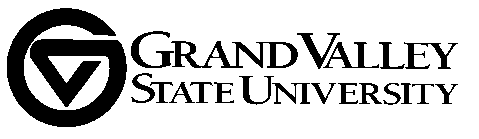 Brooks College of Interdisciplinary Studies (1)
   Peter Wampler, Honors (20-23)College of Community & Public Service (2)
   Scott Berlin, School of Social Work (18-21)
   Christine Yalda, School of Criminal Justice (18-20)College of Education (2)
   Wei Gu, Teaching & Learning (18-21)
   Greg Warsen, Ed. Lead. & Counseling (19-22)College of Health Professions (2)
   Denise Ludwig, Communication Sciences (19-22)
   Libby MacQuillan, Allied Health Sciences (18-21)College of Liberal Arts and Sciences (11)
   Richard Besel, Communications (20-23)
   Jon Hasenbank, Mathematics (19-22)
   Julie Henderleiter, Chemistry (18-21) chair
   Mike Henshaw, Biology (19-22)
   David Laughlin, Movement Science (20-23)
   Keith Oliver, Physics (20-23)
   Zsuzsanna Palmer, Writing (21-23)
   Janel Pettes Guikema, Modern Lang & Lit (20-22)
  Carolyn Shapiro-Shapin, History (20-23) recorder
   Al Sheffield; Music, Theatre, and Dance (19-22)
   Fang (Faye) Yang, Communications (18-21)
   (bold, in attendance; italics, notified absence)Kirkhof College of Nursing (1)
   Sue Harrington, College of Nursing (18-21)Padnos College of Engineering and Computing (2)
   Greg Schymik, Computing & Info Systems (19-22)
   Sung-Hwan Joo, School of Engineering (20-23)Seidman College of Business (2)
   Anne Sergeant, School of Accounting (18-21)
   Unfilled SCB seatService Unit Representatives (6)
   Colleen Lindsay-Bailey, Housing & Res. Life (20-23)   Colin DeKuiper, PCEC Advising (20-21)   Breeann Galvan, CCHP Advising (20-21)
   Susan Mendoza, OURS (18-21)
   Betty Schaner, Assistant Dean, CLAS (19-22)
   Kate Stoetzner, Padnos International Center (19-22)University Libraries Representative (1)
   Scarlet Galvan, University Libraries (20-23)Student Senate Representatives (2) (1-year terms)
   Undergraduate: TBD
   Graduate: TBDEx Officio (Office of the Provost): 
   Chris Plouff, AVP for SPAA
   Taylor Boyd, SPAA Assessment Specialist
   Anca Enache, Graduate AssistantTeam 0Team 1Team 2Team 3Team 4Team 5Team 6Julie Henderleiter-CLAS-CHM
(need person from team 6, and one from teams 1-5)Sung Hwan Joo-PCEC-EGRAnne Seargent-SCB-ACCTAl Sheffield-CLAS-MTDPeter Wampler-BCOIS-HONScott Berlin-CCPS-SOCRichard Besel-CLAS-COMCarolyn Shapiro-Shapin-CLAS-HSTGreg Warsen - COE-EDLDavid Laughlin-CLAS-MVTDenise Ludwig-CHP-CSCIGreg Schymik-PCEC-CISChristine Yalda-CCPS-CJScarlet Galvan-ULJon Hasenbank-CLAS-MTHMike Henshaw-CLAS-BIOKeith Oliver-CLAS-PHYFang (Faye) Yang-CLAS-COMWei Gu-COE-EDIJanel Pettes Guikema-CLAS-MLL Sue Harrington-KCN-NURLibby MacQuillan-CHP-AHSZsuzsanna Palmer – CLAS-WRTColleen Bailey-HousingBreeann Gorham - 
AdvisingSusan Mendoza-OURSBetty Schaner-CLAS-ADKate Stoetzner-PIC